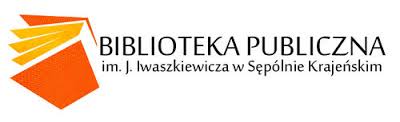 X WIERSZYKARNIA 2016 REGULAMIN POWIATOWEGO KONKURSU RECYTATORSKIEGO pt. „Poeci bawią dzieci,czyli najpiękniejsze wiersze dla małych i dużych”I Organizator:Biblioteka Publiczna im. Jarosława Iwaszkiewicza w Sępólnie Krajeńskim.II Termin i miejsce konkursu:7 czerwca 2016 r. od godz. 930 w czytelni dla dzieci.III Cele: zaznajomienie dzieci z twórczością poetów polskich;ukazanie piękna języka polskiego oraz wzbogacenie słownictwa dzieci;rozwijanie kompetencji deklamacyjnych;wyrabianie umiejętności swobodnego oraz kulturalnego zachowania się;walka z tremą – przezwyciężanie nieśmiałości u dzieci.IV Warunki uczestnictwa:W konkursie uczestniczą przedszkolaki z powiatu sępoleńskiego (dzieci 5 – 6-letnie,do 3 osób  z każdej grupy).Uczestnik prezentuje 1 wybrany przez siebie wiersz polskiego poety.Prezentowane utwory oceniane będą przez jury pod względem następujących kryteriów:stopień opanowania pamięciowego tekstu,poprawne i płynne deklamowanie,zgodność doboru utworu z tematyką konkursu,ogólne wrażenia artystyczne.przewidziane są 3 nagrody główne oraz wyróżnienia.V Termin zgłoszenia do konkursu:Prosimy o potwierdzenie udziału w konkursie do dnia 3 czerwca 2016 r. w siedzibie Biblioteki – Sępólno Krajeńskie, ul. Wojska Polskiego 22, tel. 052 388 0220 lub elektronicznie: e-mail: kontakt@biblioteka-sepolno.pl. Uwaga!Wraz ze zgłoszeniem należy dostarczyć Kartę uczestnictwa oraz kserokopie wierszy, które 
dzieci będą recytować podczas konkursu.KARTA UCZESTNICTWA
W X POWIATOWYM KONKURSIE RECYTATORSKIMWIERSZYKARNIA 2016pt. „Poeci bawią dzieci,czyli najpiękniejsze wiersze dla małych i dużych”Przedszkole/Oddział przedszkolny………………………………………………………………………………………………………………………………………………………………………………………………………………………………………………………...
Opiekun:……………………………………………………………………………………………………………………………………………UCZESTNICY:
1. Imię i nazwisko*……………………………………………….……………………………………………………………………..Wiek………………………………………………………………………………………………………………………………………………….Tytuł  wybranej rymowanki:…………………………………………………………………..……………….…………………...
……………………………………………………………………………………………………………………………………………………………2. Imię i nazwisko*……………………………………………….……………………………………………………………………..Wiek………………………………………………………………………………………………………………………………………………….Tytuł  wybranej rymowanki:…………………………………………………………………..……………….…………………...
……………………………………………………………………………………………………………………………………………………………3. Imię i nazwisko*……………………………………………….……………………………………………………………………..Wiek………………………………………………………………………………………………………………………………………………….Tytuł  wybranej rymowanki:…………………………………………………………………..……………….…………………...
…………………………………………………………………………………………………………………………………………………………..Uwaga! Każdy uczestnik do Karty uczestnictwa dołącza kserokopię tekstu do recytacji.*Proszę wypełnić drukowanymi literami.OŚWIADCZENIEJa………………………………………………………………………………………………………Imię i nazwisko rodzica/opiekuna wyrażam zgodę na uczestnictwo mojego syna/córki ………………………….……… ………….……………………………………………………  w konkursie recytatorskim  pt. . „Poeci bawią dzieci,czyli najpiękniejsze wiersze dla małych
 i dużych” organizowanym przez Bibliotekę Publiczną im. J. Iwaszkiewicza w Sępólnie Krajeńskim.Wyrażam zgodę na przetwarzanie danych osobowych mojego dziecka dla potrzeb niezbędnych do realizacji zajęć zgodnie z ustawą z dnia 29. 08. 97 r. o Ochronie Danych Osobowych Dz. U. Nr 133 poz. 883.Niniejszym wyrażamy zgodę na wykorzystanie wizerunku dziecka w materiałach promocyjnych Biblioteki Publicznej im. Jarosława Iwaszkiewicza w Sępólnie Krajeńskim na następujących polach eksploatacji (m.in. foldery, plakaty, artykuły prasowe, wywiady, Internet www.biblioteka-sepolno.pl oraz inne strony z treściami dotyczącymi edukacji kulturalnej, edukacji artystycznej, amatorskiego ruchu artystycznego).
………………………………………..
podpis rodzica/opiekuna prawnego